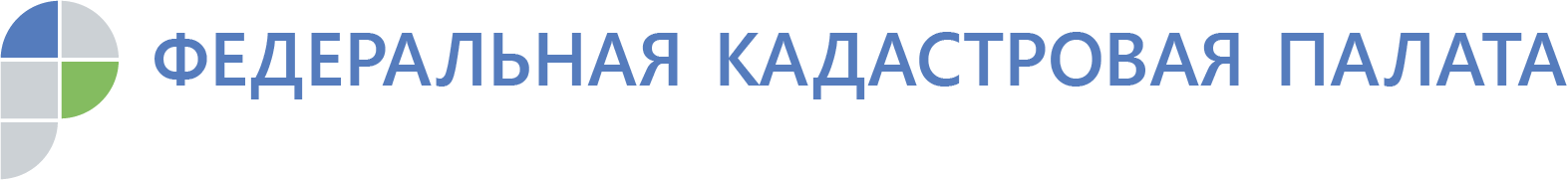 Кадастровая палата и Управление Росреестра Хакасии провели очередную совместную рабочую встречу Специалисты двух ведомств ответили на вопросы кадастровых инженеров  и представителей органов местного самоуправления10 октября 2019 года Кадастровая палата по Республике Хакасия совместно с Управлением Росреестра по Республике Хакасия провели рабочую встречу с кадастровыми инженерами и представителями органов местного самоуправления Ширинского и Орджоникидзевского районов. Проведение мероприятия было связано с внесением изменений в Федеральный закон «О государственной регистрации недвижимости» и Градостроительный кодекс. Своевременное доведение информации об изменениях в законодательстве в сфере кадастрового учета и регистрации недвижимости всегда являлось одной из приоритетных задач Кадастровой палаты. Рабочая встреча проходила в здании администрации  Ширинского района. После основных докладов рассматривались вопросы представителей органов местного самоуправления и кадастровых инженеров. Присутствующих, в первую очередь, интересовали вопросы, связанные с подготовкой документов, необходимых для кадастрового учета объектов недвижимости. Актуальными остаются вопросы об уточнении площади и местоположения границ земельного участка с разрешенным использованием «под многоквартирный жилой дом», а также относительно сноса объектов капитального строительства и документов, необходимых для подготовки  актов обследования. Во время мероприятия подробно обсуждались конкретные примеры и типовые ситуации.  Кроме того, были озвучены результаты анализа принятых решений о приостановлениях государственного кадастрового учета. «Рабочие встречи, проводимые специалистами в сфере кадастрового учета и регистрации прав, помогают органам местного самоуправления и кадастровым инженерам решать насущные вопросы, возникающие в их деятельности», - говорит начальник отдела учетных действий Кадастровой палаты Наталья Кочнева.Благодаря своевременным консультациям исполнительных органов власти по вопросам законодательства можно избежать наличия ошибок в документах, которые поступают в работу в орган регистрации прав.Контакты для СМИТатьяна Бородинаспециалист по связям с общественностьюКадастровая палата по Республике Хакасия8 (3902) 35 84 96 (доб.2271)Press@19.kadastr.ru655017, Абакан, улица Кирова, 100, кабинет 105.